lp.Nr inwentarzowyAutorRok wydanialp.Nr inwentarzowyTytułWydawca159880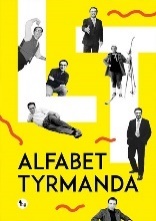 Tyrmand, Leopoldcopyright 2020.159880Alfabet Tyrmanda /Wydawnictwo MG,259881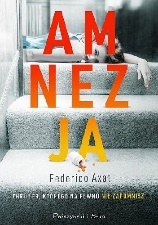 Axat, Federicocopyright 2020.259881Amnezja /Wydawnictwo Prószyński i S-ka,359882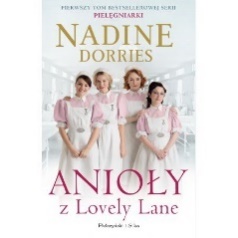 Dorries, Nadine2019.359882Anioły z Lovely Lane /Proszyński i S-ka - Pruszyński Media,459883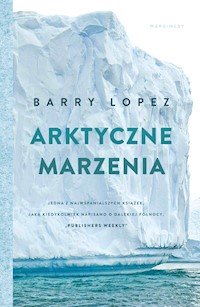 Lopez, Barry Holstun2020.459883Arktyczne marzenia :Wydawnictwo Marginesy,559885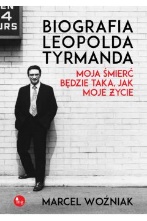 Woźniak, Marcelcopyright 2016.559885Biografia Leopolda Tyrmanda :Wydawnictwo MG,659887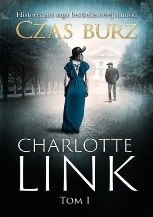 Link, Charlotte2020.659887Czas burz /Znak Horyzont,759888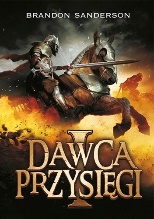 Sanderson, Brandon2018.759888Dawca przysięgi.Wydawnictwo Mag,859890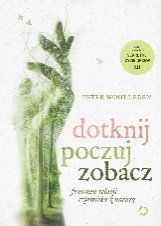 Wohlleben, Peter2019.859890Dotknij, poczuj, zobacz :Otwarte,959891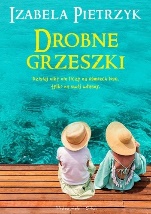 Pietrzyk, Izabela2020.959891Drobne grzeszki /Prószyński i S-ka,1059893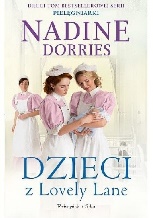 Dorries, Nadine2020.1059893Dzieci z Lovely Lane /Prószyński i S-ka - Prószyński Media,1159902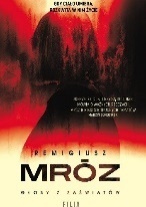 Mróz, Remigiusz2020.1159902Głosy z zaświatów /Wydawnictwo Filia,1259903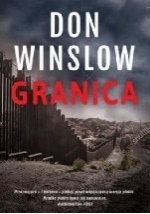 Winslow, Doncopyright 2019.1259903Granica /HarperCollins Polska sp. z o. o.,1359905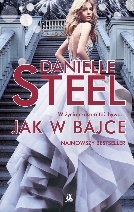 Steel, Danielle2020.1359905Jak w bajce /Wydawnictwo Amber,1459907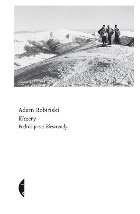 Robiński, Adam2019.1459907Kiczery :Wydawnictwo Czarne,1559913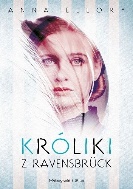 Ellory, Anna2020.1559913Króliki z Ravensbrück /Prószyński i S-ka,1659917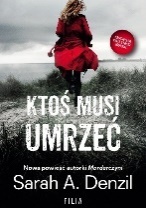 Denzil, Sarah A.2020.1659917Ktoś musi umrzeć /Wydawnictwo Filia,1759923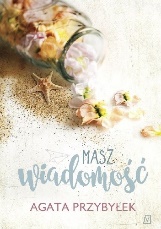 Przybyłek, Agata2020.1759923Masz wiadomość /Czwarta Strona - Grupa Wydawnictwa Poznańskiego,1859925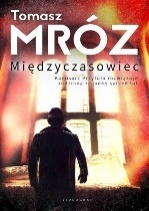 Mróz, Tomasz2019.1859925Międzyczasowiec /"Videograf",1959926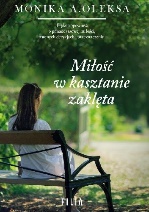 Oleksa, Monika A.2020.1959926Miłość w kasztanie zaklęta /Filia,2059927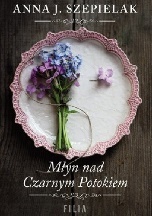 Szepielak, Anna J.2019.2059927Młyn nad Czarnym Potokiem /Wydawnictwo Filia,2159930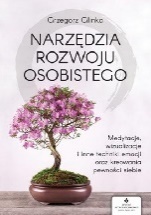 Glinka, Grzegorz2020.2159930Narzędzia rozwoju osobistego :Studio Astropsychologii,2259931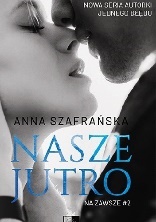 Szafrańska, Anna2019.2259931Nasze jutro /Wydawnictwo NieZwykłe,2359932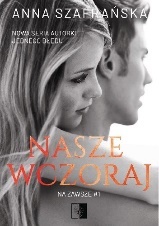 Szafrańska, Anna2019.2359932Nasze wczoraj /Wydawnictwo NieZwykłe,2459933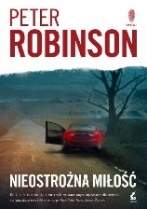 Robinson, Peter2020.2459933Nieostrożna miłość /Wydawnictwo Sonia Draga,2559935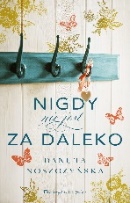 Noszczyńska, Danuta2020.2559935Nigdy nie jest za daleko /Prószyński i S-ka,2659936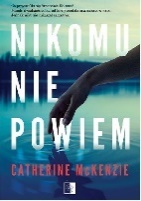 McKenzie, Catherine2020.2659936Nikomu nie powiem /Wydawnictwo NieZwykłe,2759937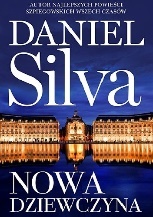 Silva, Danielcopyright 2019.2759937Nowa dziewczyna /HarperCollins Polska,2859938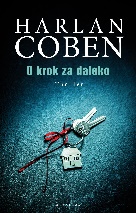 Coben, Harlan2020.2859938O krok za daleko /Wydawnictwo Albatros,2959940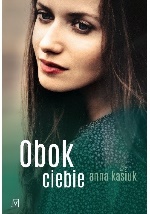 Kasiuk, Anna2020.2959940Obok ciebie /Czwarta Strona - Grupa Wydawnictwa Poznańskiego,3059941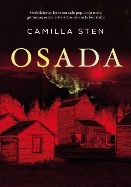 Sten, CamillaZysk i S-ka Wydawnictwo, 2019.3059941Osada /Zysk i S-ka Wydawnictwo, 2019.3159942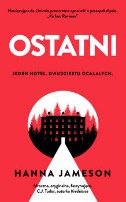 Jameson, Hanna2020.3159942Ostatni /Wydawnictwo Czarna Owca,3259943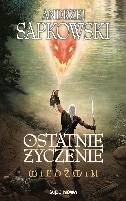 Sapkowski Andrzej2016.3259943Ostatnie życzenie /SuperNOWA,3359944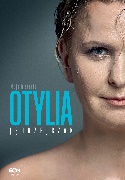 Jędrzejczak, Otylia2019.3359944Otylia :Wydawnictwo SQN,3459946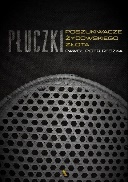 Reszka, Paweł Piotr2019.3459946Płuczki :Wydawnictwo Agora,3559947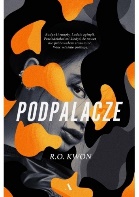 Kwon, R. O.copyright 2019.3559947Podpalacze /Wydawnictwo Agora,3659948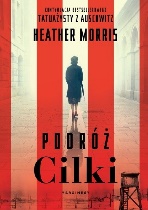 Morris, Heather2020.3659948Podróż Cilki /Wydawnictwo Marginesy,3759950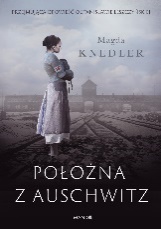 Knedler, Magdalena2020.3759950Położna z Auschwitz /Mando -Wydawnictwo WAM,3859951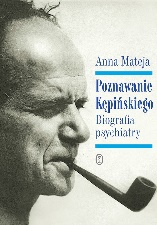 Mateja, Annacopyright 2019.3859951Poznawanie Kępińskiego :Wydawnictwo Literackie,3959953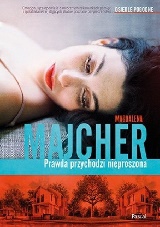 Majcher, Magdalena2020.3959953Prawda przychodzi nieproszona /Wydawnictwo Pascal,4059954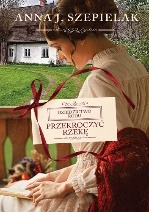 Szepielak, Anna J.2018.4059954Przekroczyć rzekę /Wydawnictwo Filia,4159955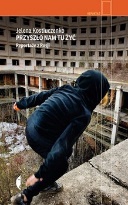 Kostučenko, Elena Gennad'evna2020.4159955Przyszło nam tu żyć :Wydawnictwo Czarne,4259958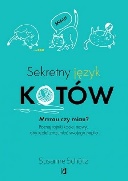 Schötz, Susanne2019.4259958Sekretny język kotów :Wydawnictwo Kobiece,4359965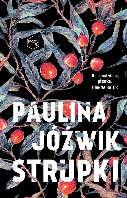 Jóźwik, Paulina2019.4359965Strupki /Znak Litera Nova,4459966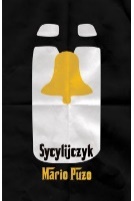 Puzo, Mario2017.4459966Sycylijczyk /Wydawnictwo Albatros,4559967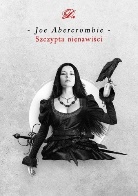 Abercrombie, Joe2019.4559967Szczypta nienawiści /Wydawnictwo Mag,4659969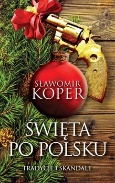 Koper, Sławomir2019.4659969Święta po polsku :Fronda,4759971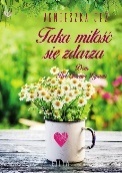 Jeż, Agnieszka2020.4759971Taka miłość się zdarza /Wydawnictwo Filia,4859972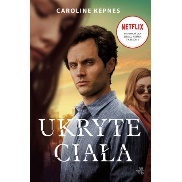 Kepnes, Caroline2020.4859972Ukryte ciała /Wydawnictwo W.A.B. - Grupa Wydawnicza Foksal,4959975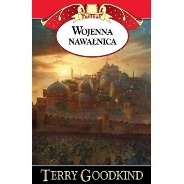 Goodkind, Terry2020.4959975Wojenna nawałnica /Dom Wydawniczy Rebis,5059977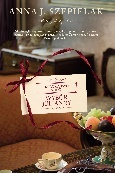 Szepielak, Anna J.[copyright 2019].5059977Wybór Julianny /Filia,5159978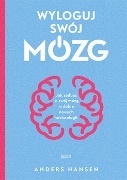 Hansen, Anders2020.5159978Wyloguj swój mózg :Wydawnictwo Znak,5259981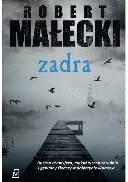 Małecki, Robertcopyright ©2020.5259981Zadra /Czwarta Strona - Grupa Wydawnictwa Poznańskiego,5359982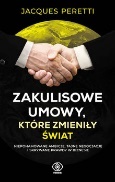 Peretti, Jacques2019.5359982Zakulisowe umowy, które zmieniły świat :Dom Wydawniczy Rebis,5459983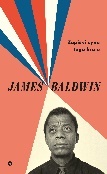 Baldwin, James2019.5459983Zapiski syna tego kraju /Karakter,5559984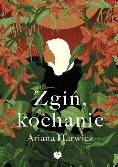 Harwicz, Ariana2020.5559984Zgiń, kochanie /Wydawnictwo Pauza,5659985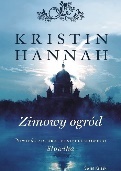 Hannah, Kristin2019.5659985Zimowy ogród /Wydawnictwo Świat Książki,5759987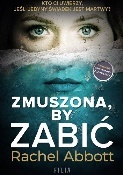 Abbott, Rachel2020.5759987Zmuszona, by zabić /Filia,5859991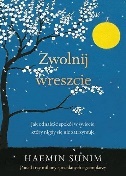 Sunim, Haemin2020.5859991Zwolnij wreszcie :Znak Litera Nova - Społeczny Instytut Wydawniczy Znak,5959992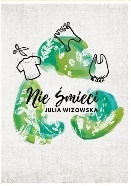 Wizowska, Juliacopyright 2019.5959992Nie śmieci /Julia Wizowska,6059993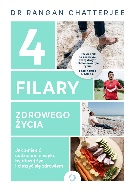 Chatterjee, Rangan2020.60599934 filary zdrowego życia :Otwarte,6159995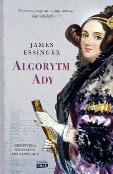 Essinger, James2020.6159995Algorytm Ady /Społeczny Instytut Wydawniczy Znak,6259996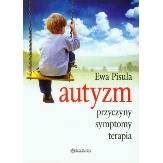 Pisula, Ewa (1964- ).2018.6259996Autyzm :Wydawnictwo Harmonia,6359997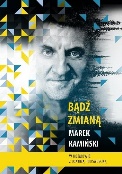 Kamiński, Marekcopyright 2020.6359997Bądź zmianą /Mando,6459998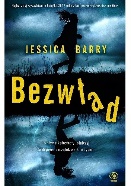 Barry, Jessica2020.6459998Bezwład /Rebis,6560004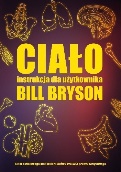 Bryson, Billcopyright 2019.6560004Ciało :Zysk i S-ka Wydawnictwo,6660005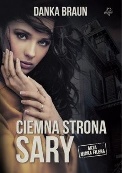 Braun, Danka2020.6660005Ciemna strona Sary /Prozami,6760006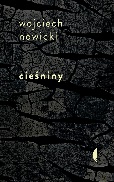 Nowicki, Wojciech2019.6760006Cieśniny /Wydawnictwo Czarne,6860007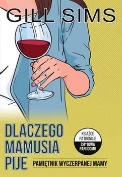 Sims, Gillcopyright 2019.6860007Dlaczego mamusia pije :HarperCollins Polska,6960008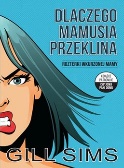 Sims, Gill‏ ‎[copyright 2019].6960008Dlaczego mamusia przeklina :[HarperCollins Polska],7060010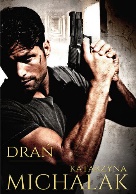 Michalak, Katarzyna2020.7060010Drań /[Wydawnictwo Mazowieckie],7160011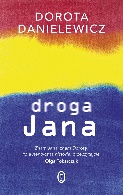 Danielewicz, Dorota2020.7160011Droga Jana /Wydawnictwo Literackie,7260012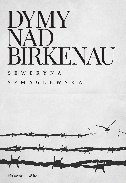 Szmaglewska, Seweryna2020.7260012Dymy nad Birkenau /Prószyński Media,7360013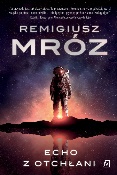 Mróz, Remigiuszcopyright 2020.7360013Echo z otchłani /Czwarta Strona,7460014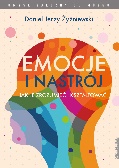 Żyżniewski, Daniel Jerzy2019.7460014Emocje i nastrój :Zwierciadło,7560015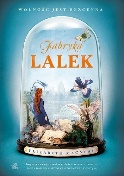 Macneal, Elizabeth2020.7560015Fabryka lalek /Wydawnictwo W.A.B. - Grupa Wydawnicza Foksal,7660017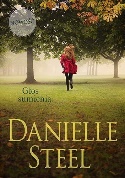 Steel, Danielle2020.7660017Głos sumienia /Między Słowami,7760018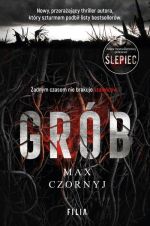 Czornyj, Maksymilian2020.7760018Grób /Filia,7860019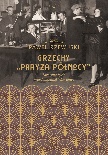 Rzewuski, Paweł2019.7860019Grzechy "Paryża Północy" :Wydawnictwo Literackie,7960021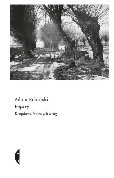 Robiński, Adam2017.7960021Hajstry :Wydawnictwo Czarne,8060022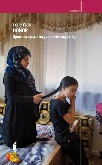 Wold, Lene2020.8060022Honor :Wydawnictwo Czarne,8160023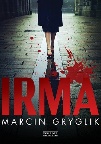 Gryglik, Marcin2020.8160023Irma /Zysk i S-ka Wydawnictwo,8260024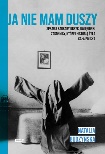 Budzyńska, Natalia2020.8260024Ja nie mam duszy :Wydawnictwo Znak,8360026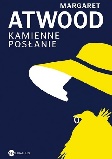 Atwood, Margaretcopyright 2019.8360026Kamienne posłanie /Wielka Litera,8460028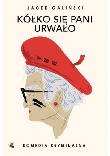 Galiński, Jacek2019.8460028Kółko się pani urwało /Wydawnictwo W.A.B.,8560029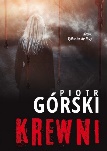 Górski, Piotrcopyright 2018.8560029Krewni /HarperCollins Polska sp. z o.o.,8660030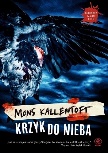 Kallentoft, Mons2020.8660030Krzyk do nieba /Dom Wydawniczy Rebis,8760031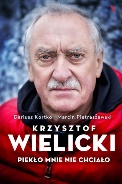 Kortko, Dariusz2019.8760031Krzysztof Wielicki :Agora,8860032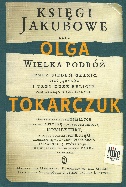 Tokarczuk, Olga2014.8860032Księgi Jakubowe albo Wielka podróż przez siedem granic, pięć języków i trzy duże religie, nie licząc tych małych :Wydawnictwo Literackie,8960033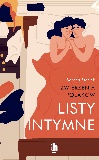 Listy intymne :copyright 2020.8960033Listy intymne :Harde Wydawnictwo - Time Spółka Akcyjna,9060036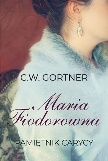 Gortner, C. W.copyright 2019.9060036Maria Fiodorowna :HarperCollins Polska,9160037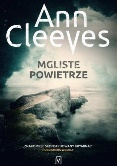 Cleeves, Anncopyright 2020.9160037Mgliste powietrze /Czwarta Strona - Grupa Wydawnictwa Poznańskiego,9260038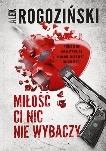 Rogoziński, Alekcopyright 2020.9260038Miłość ci nic nie wybaczy /Edipresse Kolekcje,9360043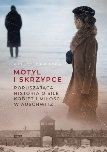 Cambron, Kristy2020.9360043Motyl i skrzypce /Wydawnictwo Znak,9460044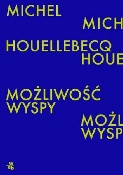 Houellebecq, Michel2020.9460044Możliwość wyspy /Wydawnictwo W.A.B. - Grupa Wydawnicza Foksal,9560045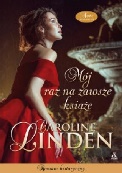 Linden, Caroline2020.9560045Mój raz na zawsze książę /Wydawnictwo Amber,9660046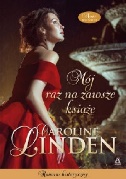 Linden, Caroline2020.9660046Mój raz na zawsze książę /Wydawnictwo Amber,9760049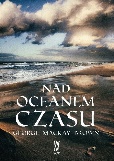 Brown, George Mackaycopyright 2019.9760049Nad oceanem czasu /Wiatr od Morza,9860050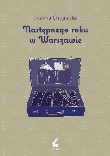 Chojnacka, Joanna2019.9860050Następnego roku w Warszawie /Wydawnictwo Sonia Draga,9960051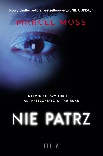 Moss, Marcel2020.9960051Nie patrz /Wydawnictwo Filia,10060053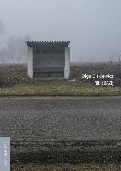 Gitkiewicz, Olga2019.10060053Nie zdążę /Dowody na Istnienie Wydawnictwo,10160055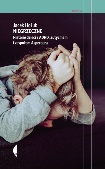 Hołub, Jacek2020.10160055Niegrzeczne :Wydawnictwo Czarne,10260056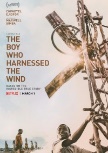 O chłopcu, który ujarzmił wiatr /[copyright 2019].10260056O chłopcu, który ujarzmił wiatr /[Edgard],10360057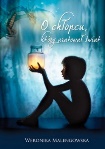 Malengowska, Weronikacopyright 2020.10360057O chłopcu, który uratował świat /Poligraf,10460060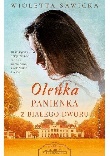 Sawicka, Wioletta2020.10460060Oleńka :Prószyński i S-ka - Prószyński Media,10560061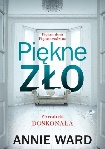 Ward, Annie2020.10560061Piękne zło /Wydawnictwo Czarna Owca,10660062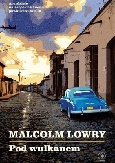 Lowry, Malcolm2018.10660062Pod wulkanem /Dom Wydawniczy Rebis,10760064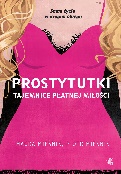 Mieśnik, Magda2020.10760064Prostytutki :Wydawnictwo W.A.B. - Grupa Wydawnicza Foksal,10860065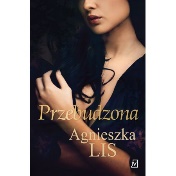 Lis, Agnieszka2020.10860065Przebudzona /Czwarta Strona - Grupa Wydawnictwa Poznańskiego,10960066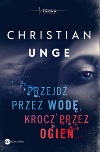 Unge, Christiancopyright 2020.10960066Przejdź przez wodę, krocz przez ogień /Wielka Litera,11060067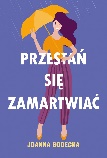 Godecka, Joanna2020.11060067Przestań się zamartwiać /Muza,11160068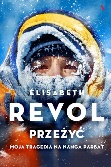 Revol, Élizabeth2019.11160068Przeżyć :Wydawnictwo Agora,11260069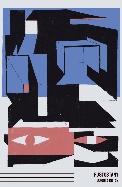 Kotas, Dorotacopyright 2019.11260069Pustostany /Niebieska Studnia,11360070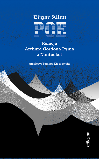 Poe, Edgar Allan2019.11360070Relacja Arthura Gordona Pyma z Nantucket /Officyna,11460073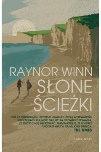 Winn, Raynor2020.11460073Słone ścieżkiMarginesy,11560074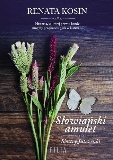 Kosin, Renata2020.11560074Słowiański amulet /Wydawnictwo Filia,11660075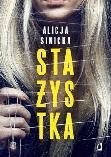 Sinicka, Alicja2020.11660075Stażystka /Wydawnictwo Kobiece,11760076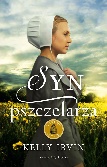 Irvin, Kelly2020.11760076Syn pszczelarza /Prószyński i S-ka,11860077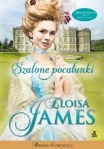 James, Eloisa (1962- ).2019.11860077Szalone pocałunki /Wydawnictwo Amber,11960078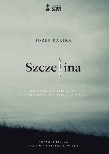 Karika, Jozefcopyright 2018.11960078Szczelina /Wydawnictwo Stara Szkoła,12060079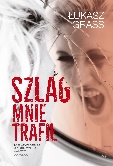 Grass, Łukasz[2019].12060079Szlag mnie trafił :Ringier Axel Springer,12160080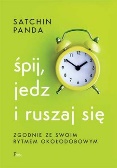 Panda, Satchin2020.12160080Śpij, jedz i ruszaj się zgodnie ze swoim rytmem okołodobowym /Feeria Wydawnictwo - Wydawnictwo JK,12260081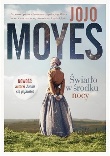 Moyes, Jojo2020.12260081Światło w środku nocy /Znak Litera Nova,12360082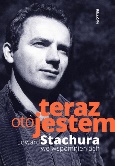 Teraz oto jestem :copyright 2020.12360082Teraz oto jestem :Bellona,12460089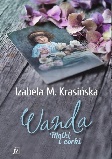 Krasińska, Izabela M.copyright 2020.12460089Wanda /Czwarta Strona - Grupa Wydawnictwa Poznańskiego,12560090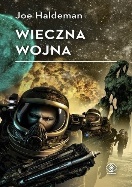 Haldeman, Joe W.2020.12560090Wieczna wojna /Dom Wydawniczy Rebis,12660091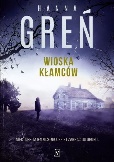 Greń, Hannacopyright 2020.12660091Wioska kłamców /Czwarta Strona - Grupa Wydawnictwa Poznańskiego,12760092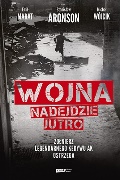 Aronson, Stanisław2019.12760092Wojna nadejdzie jutro :Znak Litera Nova - Społeczny Instytut Wydawniczy Znak,12860093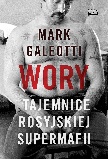 Galeotti, Mark2020.12860093Wory :Znak Horyzont - Społeczny Instytut Wydawniczy Znak,12960094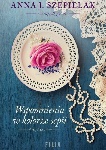 Szepielak, Anna J.2020.12960094Wspomnienia w kolorze sepii /Filia,13060095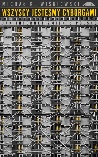 Wiśniewski, Michał Radomił2019.13060095Wszyscy jesteśmy cyborgami :Wydawnictwo Czarne,13160096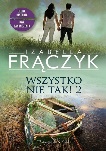 Frączyk, Izabella2020.13160096Wszystko nie tak! 2 /Prószyński i S-ka - Prószyński Media,13260097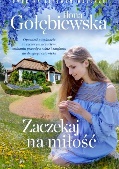 Gołębiewska, Ilona2020.13260097Zaczekaj na miłość /Warszawskie Wydawnictwo Literackie Muza,13360098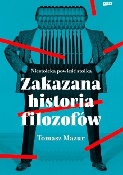 Mazur, Tomasz2019.13360098Zakazana historia filozofów :Wydawnictwo Znak,13460099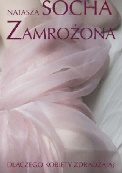 Socha, Nataszacopyright 2020.13460099Zamrożona /Edipresse Kolekcje,13560100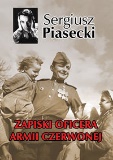 Piasecki, Sergiusz2018.13560100Zapiski oficera Armii Czerwonej /Wydawnictwo LTW,13660101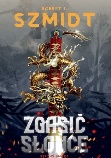 Szmidt, Robert J.2020.13660101Zgasić słońce /Wydawnictwo SQN,